Об утверждении Перечня муниципального имущества Алатырского муниципального округа для предоставления его во владение и (или) в пользование на долгосрочной основе ( в том числе по льготным ставкам арендной платы) субъектам малого и среднего предпринимательства и организациям, образующим инфраструктуру поддержки субъектов малого и среднего предпринимательстваВ соответствии с Федеральным законом от 06.10.2003 №131-ФЗ «Об общих принципах организации местного самоуправления в Российской Федерации», статьей 11, 18 Федерального закона от 24.07.2007 № 209-ФЗ «О развитии малого и среднего предпринимательства в Российской Федерации», Уставом Алатырского муниципального округа Чувашской Республики, администрация Алатырского муниципального округапостановляет:Утвердить Перечень муниципального имущества Алатырского муниципального округа для предоставления его во владение  и (или) в пользование на долгосрочной основе (в том числе по льготным ставкам арендной платы) субъектам малого и среднего предпринимательства и организациям, образующим инфраструктуру поддержки субъектов малого и среднего предпринимательства согласно приложению № 1.Признать утратившими силу:- постановление администрации Алатырского района от 06.12.2019 № 362 «Об утверждении Перечня муниципального имущества Алатырского района для предоставления его во владение и (или) в пользование на долгосрочной основе (в том числе по льготным ставкам арендной (платы) субъектам малого и среднего предпринимательства и организациям, образующим инфраструктуру поддержки субъектов малого и среднего предпринимательства»;- постановление администрации Алатырского района от 12.07.2021 № 221 «О внесении изменений в постановление администрации Алатырского района от 06.12.2019 № 362 «Об утверждении Перечня муниципального имущества Алатырского района для предоставления его во владение и (или) в пользование на долгосрочной основе (в том числе по льготным ставкам арендной (платы) субъектам малого и среднего предпринимательства и организациям, образующим инфраструктуру поддержки субъектов малого и среднего предпринимательства»;- постановление администрации Алатырского района от 09.06.2022 № 226 «О внесении изменений в постановление администрации Алатырского района от 06.12.2019 № 362 «Об утверждении Перечня муниципального имущества Алатырского района для предоставления его во владение и (или) в пользование на долгосрочной основе (в том числе по льготным ставкам арендной (платы) субъектам малого и среднего предпринимательства и организациям, образующим инфраструктуру поддержки субъектов малого и среднего предпринимательства»;- постановление администрации Атратского сельского поселения Алатырского района от 27.12.2021 № 103 «Об утверждении Перечня муниципального имущества Атратского сельского поселения Алатырского района для предоставления его во владение и (или) в пользование на долгосрочной основе (в том числе по льготным ставкам арендной (платы)субъектам малого и среднего предпринимательства и организациям, образующим инфраструктуру поддержки субъектов малого и среднего предпринимательства"»;- постановление администрации Ахматовского сельского поселения Алатырского района от 29.12.2021 № 89 «Об утверждении Перечня муниципального имущества Ахматовского сельского поселения Алатырского района для предоставления его во владение и (или) в пользование на долгосрочной основе (в том числе по льготным ставкам арендной (платы) субъектам малого и среднего предпринимательства и организациям, образующим инфраструктуру поддержки субъектов малого и среднего предпринимательства»;- постановление администрации Восходского сельского поселения Алатырского района от 27.12.2021 № 94 «Об утверждении Перечня муниципального имущества Восходского сельского поселения Алатырского района для предоставления его во владение и (или) в пользование на долгосрочной основе (в том числе по льготным ставкам арендной (платы)субъектам малого и среднего предпринимательства и организациям, образующим инфраструктуру поддержки субъектов малого и среднего предпринимательства»;- постановление администрации Иваньково-Ленинское сельского поселения Алатырского района от 14.12.2021 № 91 «Об утверждении Перечня муниципального имущества Алатырского района для предоставления его во владение и (или) в пользование на долгосрочной основе (в том числе по льготным ставкам арендной (платы)субъектам малого и среднего предпринимательства и организациям, образующим инфраструктуру поддержки субъектов малого и среднего предпринимательства»;- постановление администрации Кувакинского сельского поселения Алатырского района от 02.12.2019 № 102 «Об утверждении Перечня муниципального имущества Кувакинского сельского поселения Алатырского района для предоставления его во владение и (или) в пользование на долгосрочной основе (в том числе по льготным ставкам арендной платы) субъектам малого и среднего предпринимательства и организациям, образующим инфраструктуру поддержки субъектов малого и среднего предпринимательства»;- постановление администрации Междуреченского сельского поселения Алатырского района от 27.01.2022 № 20 «Об утверждении Перечня муниципального имущества Междуреченского сельского поселения Алатырского района для предоставления его во владение и (или) в пользование на долгосрочной основе (в том числе по льготным ставкам арендной (платы) субъектам малого и среднего предпринимательства и организациям, образующим инфраструктуру поддержки субъектов малого и среднего предпринимательства»;- постановление администрации Староайбесинского сельского поселения Алатырского района от 23.10.2019 № 96 «Об утверждении Перечня муниципального имущества Староайбесинского сельского поселения Алатырского района для предоставления его во владение и (или) в пользование на долгосрочной основе (в том числе по льготным ставкам арендной платы) субъектам малого и среднего предпринимательства и организациям, образующим инфраструктуру поддержки субъектов малого и среднего предпринимательства»;Контроль за выполнением настоящего постановления возложить на  начальника отдела экономики и муниципального имущества.Настоящее постановление вступает в силу после его официального опубликования.Врио главы Алатырского муниципального округа                                                                                             А.В. СазановПриложениек постановлению администрации Алатырского муниципального округаот 21.03.2023 № 324 ПЕРЕЧЕНЬмуниципального имущества Алатырского муниципального округа для предоставления его во владение и (или) в пользование на долгосрочной основе (в том числе по льготным ставкам арендной платы) субъектам малого и среднего предпринимательства и организациям, образующим инфраструктуру поддержки малого и среднего предпринимательства____________________________________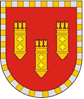 АДМИНИСТРАЦИЯ АЛАТЫРСКОГО МУНИЦИПАЛЬНОГО ОКРУГАЧУВАШСКОЙ РЕСПУБЛИКИПОСТАНОВЛЕНИЕ21.03.2023 № 324г. АлатырьУЛАТӐР МУНИЦИПАЛИТЕТ ОКРУГӖН АДМИНИСТРАЦИЙӖЧӐВАШ РЕСПУБЛИКИНЙЫШĂНУ21.03.2023 № 324Улатӑр г.№ п/пНаименование имущества Адрес места нахождения объектагод постройкиплощадь (кв.м.)площадь (кв.м.)площадь (кв.м.)1Нежилое зданиес кадастровым номером 21:03:000000:2241Чувашская Республика, Алатырский район, пос. Восход, ул. Юбилейная, д.51960366,6366,6366,62Нежилые помещения № 2,4Чувашская Республика, Алатырский район, пос. Соловьевский, ул. Кооперативная, д.1195027,027,027,03Земельный участок с кадастровым номером 21:06:020417:427 Чувашская Республика, Алатырский район, пос. Киря, ул. Ленина, д.44Г100,0100,0100,04Земельный участок с кадастровым номером 21:06:000000:1821Чувашская Республика, Алатырский район, Ахматовское сельское поселение1131775113177511317755Земельный участок с кадастровым номером 21:06:070101:720 Чувашская Республика, Алатырский район, Кувакинское сельское поселение1102191102191102196Земельный участок с кадастровым номером 21:06:040101:76Чувашская Республика, Алатырский район, Атратское  сельское поселение4500004500004500007Земельный участок с кадастровым номером 21:06:190201:72Чувашская Республика, Алатырский район, Ахматовское  сельское поселение3563463563463563468Нежилое здание с кадастровым номером 21:06:070601:120Чувашская Республика, Алатырский район, с.Алтышево, ул. Октябрьская,д.2а1978583,1583,1583,19Нежилое здание с кадастровым номером 21:06:170502:96Чувашская Республика, Алатырский район с.Алтышево, ул. Октябрьская,д.2а1978128,2128,2128,210Нежилое здание с кадастровым номером 21:06:070601:87Чувашская Республика, Алатырский район, с.Алтышево, ул. Октябрьская,д.2а197833,733,733,711Земельный участок с кадастровым номером 21:06:170204:55Чувашская Республика, Алатырский район, с.Алтышево, ул. Октябрьская,д.2а34863486348612Земельный участок с кадастровым номером 21:06:240201:228Чувашская Республика, Алатырский район, Восходское сельское поселение20000020000013Земельный участок с кадастровым номером 21:06:130101:249Чувашская Республика, Алатырский район, Миренское  сельское поселение254002540014Земельный участок с кадастровым номером 21:06:020407:250Чувашская Республика, Алатырский район, п.Киря, ул. Лермонтова6956695615Земельный участок с кадастровым номером 21:06:130101:250Чувашская Республика, Алатырский район, Миренское  сельское поселение83820016Земельный участок с кадастровым номером 21:06:000000:1817Чувашская Республика, Алатырский район, Восходское сельское поселение65203017Нежилое зданиеЧувашская Республика, Алатырский район, пос. Соловьевский, ул. Верхне-Иретская, д.5195456,018Земельный участок с кадастровым номером 21:06:270101:84Чувашская Республика, Алатырский район, пос. Соловьевский, ул. Верхне-Иретская, д.550019Помещение № 9 на 2 этаже в здании Иваньково-Ленинского сельского Дома культурыЧувашская Республика, Алатырский район, с. Иваньково-Ленино, ул. Пушкина, д. 1А196116,520Нежилое здание с кадастровым номером 21:06:260101:405Чувашская Республика, Алатырский район, Иваньково-Ленинское сельское поселение1987749,921Нежилое здание с кадастровым номером 21:06:260101:407Чувашская Республика, Алатырский район, Иваньково-Ленинское сельское поселение1987580,322Нежилое здание –животноводческая база здание № 1 кадастровый номер 21:06:260101:406Чувашская Республика, Алатырский район, Иваньково-Ленинское сельское поселение1987309,723Нежилое здание –телятник кадастровый номер 21:06:260101:403Чувашская Республика, Алатырский район, Иваньково-Ленинское сельское поселение1987104324Нежилое здание – зерноскладкадастровый номер21:06:260101:425Чувашская Республика, Алатырский район, Иваньково-Ленинское сельское поселение19801388,225Нежилое здание механические мастерские кадастровый номер21:06:260308:234Чувашская Республика, Алатырский район, Иваньково-Ленинское сельское поселение1975803,126Нежилое здание кадастровый номер21:06:260101:426Чувашская Республика, Алатырский район, Иваньково-Ленинское сельское поселение1980845,327Нежилое здание (хлебопекарня)кадастровый номер21:06:260308:233Чувашская Республика, Алатырский район, с. Иваньково-Ленино, ул. Кирова, д. 13А1980241,928Нежилое здание кадастровый номер21:06:260101:428Чувашская Республика, Алатырский район, Иваньково-Ленинское сельское поселение1980436,929Нежилое здание кадастровый номер21:06:260101:427Чувашская Республика, Алатырский район, Иваньково-Ленинское сельское поселение1980749,430Нежилое здание кадастровый номер21:06:260101:244Чувашская Республика, Алатырский район, Иваньково-Ленинское сельское поселение1980592,231Земельный участок кадастровый номер 21:06:260101:401Чувашская Республика, Алатырский район, Иваньково-Ленинское сельское поселение28480 32Земельный участок с кадастровым номером 21:06:070101:733Чувашская Республика, Алатырский район, Кувакинское сельское поселение9248733Земельный участок с кадастровым номером 21:06:120101:487Чувашская Республика, Алатырский район, Староайбесинское сельское поселение97588134Земельный участок с кадастровым номером 21:06:120101:488Чувашская Республика, Алатырский район, Староайбесинское сельское поселение40744435Быстровозводимый двухуровневый  веревочный парк (поставка и монтаж)- 1шт.Чувашская Республика - Чувашия, р-н Алатырский, с/пос Алтышевское, на земельном участке с кадастровым номером 21:06:210101:323202236Навес Romana 301.37.01-1штЧувашская Республика - Чувашия, р-н Алатырский, с/пос Алтышевское, на земельном участке с кадастровым номером 21:06:210101:323202237Уличный тренажер «Бицепс» Romana 207.44.10-1штЧувашская Республика - Чувашия, р-н Алатырский, с/пос Алтышевское, на земельном участке с кадастровым номером 21:06:210101:323202238Уличный тренажер «Для рук» Romana 207.40.10Чувашская Республика - Чувашия, р-н Алатырский, с/пос Алтышевское, на земельном участке с кадастровым номером 21:06:210101:323202239Уличный  тренажер «Разведение рук» Romana 207.46.10-1штЧувашская Республика - Чувашия, р-н Алатырский, с/пос Алтышевское, на земельном участке с кадастровым номером 21:06:210101:323202240Уличный  тренажер «Разгибание ног» Romana 207.49.10-1штЧувашская Республика - Чувашия, р-н Алатырский, с/пос Алтышевское, на земельном участке с кадастровым номером 21:06:210101:323202241Уличный  тренажер «Степпер» Romana 207.48.10-1штЧувашская Республика - Чувашия, р-н Алатырский, с/пос Алтышевское, на земельном участке с кадастровым номером 21:06:210101:323202242Земельный участок с кадастровым номером 21:06:210101:323Чувашская Республика - Чувашия, р-н Алатырский, с/пос Алтышевское19349